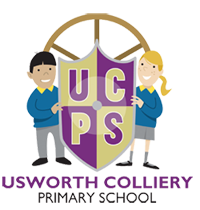 Computer ScienceInformation TechnologyDigital LiteracyYEAR 1Understands what algorithms are. (IT1.1a)Uses technology purposefully to create digital content. (IT1.2a)Uses technology safely and sensibly. (IT1.3a)YEAR 1Creates simple programs by giving instructions. (IT1.1b)Uses technology purposefully to store digital content. (IT1.2b)Keeps personal information private. (IT1.3b)YEAR 1Use simple on screen games and simulations. (IT1.1c)Uses technology to present simple data. (IT1.2c)Recognises advertising and learns to ignore it. (IT1.3c)YEAR 1Uses ICT to communicate as part of a group. (IT1.3d)YEAR 2Understands that algorithms are implemented as programs on digital devices. (IT2.1a)Uses a combination of technology purposefully to create digital content. (IT2.2a)Uses technology respectfully. (IT2.3a)YEAR 2Understands that programs execute by following precise and unambiguous instructions. (IT2.1b)Uses technology purposefully to manipulate digital content. (IT2.2b)Identifies where to go for help and support when they have concerns about content or contact on the internet or other online technologies. (IT2.3b)YEAR 2Tests and changes programs. (IT2.1c)Uses technology purposefully to organise and sort digital content. (IT2.2c)Recognises cyber-bullying and what to do if it happens. (IT2.3d)YEAR 2Uses logical reasoning to predict the behaviour of simple programs. (IT2.1d)Uses technology (and internet services) to retrieve digital content. (IT2.2d)Uses ICT to communicate. (IT2.3e)YEAR 2Recognises some common uses of information technology beyond school such as simulations. (IT2.3f)YEAR 3Writes programs that accomplish specific goals. (IT3.1a)Uses search technologies effectively. (IT3.2a)Uses technology responsibly. (IT3.3a)YEAR 3Debugs simple programs. (IT3.1b)Uses a variety of software to accomplish given goals. (IT3.2b)Identifies a range of ways to report concerns. (IT3.3b)YEAR 3Explores the effect of variables on simulations. (IT3.1c)Collects and sorts data in different ways to answer questions. (IT3.2c)Recognises the importance of staying safe and methods achieve this. (IT3.3c)YEAR 3Understands the importance and advantages of using simulations. (IT3.1d)Creates and improves digital content. (IT3.2d)Recognises cyber-bullying and the consequences of taking part. (IT3.3d)YEAR 3Controls or simulates physical systems. (IT3.1e)Recognises some advantages of using ICT. (IT3.3e)YEAR 3Uses ICT to communicate clearly with another person. (IT3.3f)YEAR 4Designs and creates programs to accomplish a variety of goals. (IT4.1a)Uses and combines a variety of software to accomplish given goals and appeal to a familiar audience. (IT4.2a)Uses ICT to communicate with multiple recipients. (IT4.3a)YEAR 4Debugs programs that accomplish a variety of goals. (IT4.1b)Selects, uses and combines internet services. (IT4.2b)Identifies a range of ways to report concerns about content. (IT4.3b)YEAR 4Uses repetition in programs. (IT4.1c)Uses technology purposefully to collect, organise, sort, search and present digital content and data. (IT4.2c)Recognises acceptable/unacceptable behaviour and share tips and advice in order to stay safe. (IT4.3c)YEAR 4Uses logical reasoning to detect and correct errors in programs. (IT4.1d)Presents digital content in a variety of ways. (IT4.2d)Recognises some advantages of using ICT both inside and outside of school. (IT4.3d)YEAR 4Understands how computer networks can provide multiple services, such as the World Wide Web. (IT4.1e)Recognises that some online sources more trustworthy & accurate than others. (IT4.3e)YEAR 4Uses sequence in programs. (IT4.1f)YEAR 4Works with various forms of output. (IT4.1g)YEAR 5 & YEAR 6Designs and create programs that accomplish specific goals. (IT5-6.1a)Selects, uses and combines a variety of software to accomplish given goals. (IT5-6.2a)Understands the opportunities computer networks offer for communication and collaboration (IT5-6.3a)YEAR 5 & YEAR 6Solves problems by decomposing them into smaller parts and using logical reasoning. (IT5-6.1b)Designs and creates systems to achieve a specific goal. (IT5-6.2b)Is discerning in evaluating digital content. (IT5-6.3b)YEAR 5 & YEAR 6Works with variables. (IT5-6.1c)Check systems for accuracy and plausibility. (IT5-6.2c)Recognises a range of e-threats and can share advice on how to avoid and combat them. (IT5-6.3c)YEAR 5 & YEAR 6Uses logical reasoning to explain how some simple algorithms work. (IT5-6.1d)Selects, uses and combines software on a range of digital devices. (IT5-6.2d)Appreciates copyright and can take measures to ensure it isn’t broken. (IT5-6.3d)YEAR 5 & YEAR 6Understands computer networks, including the internet. (IT5-6.1e)Analyses and evaluates data. (IT5-6.2e)Recognises the positives and negatives of ICT. (IT5-6.3e)YEAR 5 & YEAR 6Appreciates how search results are selected and ranked. (IT5-6.1f)Selects, uses and combines internet services in order to answer questions and teach others. (IT5-6.2f)Key Skills with The Base & ThriveUnderstands what algorithms are. (ITB.1a)With support, uses a variety of programs to create digital content. (ITB.2a)Understands how to stay safe when using technology. (ITB.3a)Key Skills with The Base & ThriveCreates and plays simple programs by giving instructions. (ITB.1b)Uses technology to store data and answer questions. (ITB.2b)Uses ICT to communicate. (ITB.3b)Key Skills with The Base & ThriveTests and changes simple programs. (ITB.1c)Uses search technologies and internet services to collect information. (ITB.2c)Recognises some common uses of ICT both within and outside of school. (ITB.3c)Key Skills with ReceptionGives instructions to control on screen avatars and physical hardware. (Rec.1a)They select and use technology for particular purposes, interacting with age-appropriate software. (Rec.2a)Uses and understands technical language (Rec.3a)Key Skills with ReceptionUses peripherals in a variety of ways to follow onscreen and audio instructions. (Rec.1b).With support, uses ICT to store and retrieve information (Rec.2b).Uses internet services and software to fulfill given goals (including staying on a selected site). (Rec.3b)Key Skills with ReceptionWith support, uses ICT to present information (Rec.2c).Children recognise that a range of technology is used in places such as homes and schools (Rec.3c)